Add, Drop or Swap formPERSONAL DETAILSAre you claiming:           Austudy              Abstudy                Youth AllowanceUNITS TO BE REMOVED FROM ENROLMENT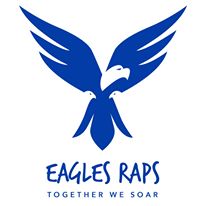 Student Name:Student Name:DOB:USI:USI:Course Name:::Parent / Guardian:Telephone:UNITS TO BE ADDED TO ENROLMENTReason(s) for Change: _________________________________________________________________________________________________________________________________________________________________Name: ___________________________ Signature: __________________________ Date: _________________OFFICE USE ONLY        Processed  Date: ______________________   Staff member: _____________________________________